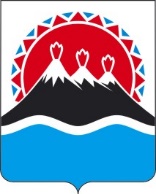 П О С Т А Н О В Л Е Н И ЕПРАВИТЕЛЬСТВАКАМЧАТСКОГО КРАЯг. Петропавловск-КамчатскийПРАВИТЕЛЬСТВО ПОСТАНОВЛЯЕТ:1. Внести в приложение к постановлению Правительства Камчатского края 
от 29.10.2021 № 462-П «Об утверждении Порядка предоставления гранта в форме субсидии на развитие семейной фермы в Камчатском крае» изменения согласно приложению к настоящему постановлению.2. Настоящее постановление вступает в силу после дня его официального опубликования.Приложение к постановлению Правительства Камчатского краяот [Дата регистрации] № [Номер документа]Изменения в приложение к постановлению Правительства Камчатского края от 29.10.2021 № 462-П «Об утверждении Порядка предоставления гранта в форме субсидии на развитие семейной фермы в Камчатском крае» 1. Пункт 2 часть 2 изложить в следующей редакции:«2) «семейная ферма» – крестьянское (фермерское) хозяйство, число членов которого составляет 2 (включая главу) и более членов семьи (объединенных родством и (или) свойством) главы крестьянского (фермерского) хозяйства, или индивидуальный предприниматель, являющийся главой крестьянского (фермерского) хозяйства, в состав членов которого входят 2 и более членов семьи (объединенных родством и (или) свойством) указанного индивидуального предпринимателя, зарегистрированные гражданином Российской Федерации на сельской территории или на территории сельской агломерации Камчатского края, осуществляющие деятельность более 12 месяцев с даты регистрации, осуществляющие деятельность на сельской территории или на территории сельской агломерации Камчатского края.Сельскохозяйственные товаропроизводители, осуществляющие деятельность в субъектах Российской Федерации, относящихся к районам Крайнего Севера и приравненным к ним местностям, а также в субъектах Российской Федерации, входящих в состав Дальневосточного федерального округа, могут быть зарегистрированы на территориях городов и поселков городского типа с численностью населения не более 100 тыс. человек;».2. В части 11:1) пункт 5 изложить в следующей редакции:«5) отсутствие в году, предшествующем году получения субсидии, случаев привлечения к ответственности получателей средств за несоблюдение запрета на выжигание сухой травянистой растительности, стерни, пожнивных остатков (за исключением рисовой соломы) на землях сельскохозяйственного назначения, установленного постановлением Правительства Российской Федерации от 16.09.2020 № 1479 «Об утверждении Правил противопожарного режима в Российской Федерации».»;2) пункт 6 признать утратившим силу.3. В пункте 5 части 12 слова «10 тыс. рублей» заменить словами «300 тыс. рублей».4. В наименовании раздела 3 слова «, цели» исключить.5. В части 28:1) пункты 8-9 изложить в следующей редакции:«8) уплата расходов, связанных с доставкой имущества, указанного в пунктах 2-5, 10 настоящей части;9) приобретение автономных источников электро- и газоснабжения, обустройство автономных источников водоснабжения;»; 2) дополнить пунктом 10 следующего содержания:«10) приобретение рыбопосадочного материала.».6. Часть 30 дополнить абзацами следующего содержания: «Продление срока использования гранта на развитие семейной фермы, предоставленного грантополучателем в 2021 - 2022 годах, допускается по решению Министерства на 12 месяцев, в случаях, установленных абзацем первым настоящей части. Продление срока использования гранта на развитие семейной фермы, осуществляется в соответствии с заявлением грантополучателя, направленным в Министерство не позднее чем за 15 календарных дней до окончания срока использования гранта на развитие семейной фермы.».7. В части 33:1) пункт 9 изложить в следующей редакции:«9) обязательство в случае возникновения обстоятельств, приводящих к невозможности достижения плановых показателей деятельности, предусмотренных проектом грантополучателя, в целях достижения которых предоставляется субсидия, в сроки, определенные соглашением, Министерство, до которого в соответствии с бюджетным законодательством Российской Федерации как получателя бюджетных средств доведены в установленном порядке лимиты бюджетных обязательств на предоставление субсидий на соответствующий финансовый год (соответствующий финансовый год и плановый период), по согласованию с грантополучателем вправе принять решение о внесении изменений в соглашение в части продления сроков плановых показателей деятельности, предусмотренных проектом грантополучателя (но не более чем на 24 месяца) без изменения размера субсидии. В случае невозможности достижения плановых показателей деятельности, предусмотренных проектом грантополучателя без изменения размера субсидии Министерство вправе принять решение об уменьшении плановых показателей деятельности, предусмотренных проектом грантополучателя;»;2) пункт 13 изложить в следующей редакции:«13) согласие грантополучателя, лиц, получающих средства на основании договоров, заключенных с грантополучателями (за исключением государственных (муниципальных) унитарных предприятий, хозяйственных товариществ и обществ с участием публично-правовых образований в их уставных (складочных) капиталах, коммерческих организаций с участием таких товариществ и обществ в их уставных (складочных) капиталах), на осуществление в отношении их проверки Министерством как получателем бюджетных средств соблюдения порядка и условий предоставления гранта на развитие семейной фермы, в том числе в части достижения результатов предоставления гранта на развитие семейной фермы, а также проверки органами государственного финансового контроля соблюдения грантополучателем порядка и условий предоставления гранта на развитие семейной фермы в соответствии со статьями 2681 и 2692 Бюджетного кодекса Российской Федерации;».8. Часть 38 дополнить абзацем следующего содержания:«В соответствии со статьей 24225 Бюджетного кодекса Российской Федерации средства гранта на развитие семейной фермы за счет средств стимулирующей субсидии, подлежат казначейскому сопровождению.».9. Наименование раздела 5 изложить в редакции:«Раздел 5. Требования об осуществлении контроля (мониторинга) за соблюдением условий и порядка предоставления гранита на развитие семейной фермы и ответственности за их нарушение».10. Часть 46 изложить в следующей редакции:«46. Министерство осуществляет проверку грантополучателя на соблюдения им порядка и условий предоставления гранта на развитие семейной фермы, в том числе в части достижения результатов их предоставления, а также проверок органами государственного финансового контроля в соответствии со статьями 2681 и 2692 Бюджетного кодекса Российской Федерации.».11. В части 47 слово «, условий,» заменить на «и».».Пояснительная запискак проекту постановления Правительства Камчатского края о внесении изменений в приложение к постановлению Правительства Камчатского края от 29.10.2021 № 462-П «Об утверждении Порядка предоставления гранта в форме субсидии на развитие семейной фермы в Камчатском крае» (далее – Порядок)Настоящий проект постановления Правительства Камчатского края разработан в соответствии со статьей 78 Бюджетного кодекса Российской Федерации, постановлением Правительства Российской Федерации от 18.09.2020 № 1492 «Об общих требованиях к нормативным правовым актам, муниципальным правовым актам, регулирующим предоставление субсидий, в том числе грантов в форме субсидий, юридическим лицам, индивидуальным предпринимателям, а также физическим лицам – производителям товаров, работ, услуг, и о признании утратившими силу некоторых актов Правительства Российской Федерации и отдельных положений некоторых актов Правительства Российской Федерации» (далее – Общие требования) в целях реализации государственной программы Камчатского края «Развитие сельского хозяйства и регулирования рынков сельскохозяйственной продукции, сырья и продовольствия Камчатского края», утвержденной постановлением Правительства Камчатского края от 29.11.2013 № 523-П (далее – Госпрограмма), в связи с внесением изменений в приложение № 8 к Государственной программе развития сельского хозяйства и регулирования рынков сельскохозяйственной продукции, сырья и продовольствия, утвержденной постановлением Правительства Российской Федерации от 14.07.2012 № 717 (постановление Правительства РФ от 02.04.2022 № 573 «О внесении изменений в приложения № 6 - 8 и 12 к Государственной программе развития сельского хозяйства и регулирования рынков сельскохозяйственной продукции, сырья и продовольствия и признании утратившим силу абзаца пятого подпункта «в» пункта 1 изменений, которые вносятся в акты Правительства Российской Федерации по вопросу реализации Государственной программы развития сельского хозяйства и регулирования рынков сельскохозяйственной продукции, сырья и продовольствия, утвержденных постановлением Правительства Российской Федерации от 24 декабря 2021 г. № 2451») в части установления обязательного требования по казначейскому сопровождению средств предоставляемых на развитие семейной ферм, а также в связи с внесением изменений в Общие требования (постановление Правительства РФ  от 05.04.2022 № 590 «О внесении изменений в общие требования к нормативным правовым актам, муниципальным правовым актам, регулирующим предоставление субсидий, в том числе грантов в форме субсидий, юридическим лицам, индивидуальным предпринимателям, а также физическим лицам - производителям товаров, работ, услуг и об особенностях предоставления указанных субсидий и субсидий из федерального бюджета бюджетам субъектов Российской Федерации в 2022 году») в части уточнения требований, предъявляемых к грантополучателями. Принятие настоящего постановления Правительства Камчатского края не потребует выделения дополнительного финансирования за счет средств краевого бюджета. Реализация мероприятия, установленного проектом постановления планируется за счет текущего финансирования мероприятий подпрограммы 6 «Развитие сельскохозяйственной кооперации и малых форм хозяйствования» Госпрограммы.На реализацию основного мероприятия «Развитие семейных ферм на базе крестьянских (фермерских) хозяйств» Госпрограммы в сводной бюджетной росписи краевого бюджета на 2022 год и плановый период 2023 и 2024 годов в 2022 году предусмотрены бюджетные ассигнования в объеме 38 571,429 тыс. рублей, в том числе 30 000,000 тыс. рублей за счет средств федерального бюджета, 1 500,000 тыс. рублей краевого бюджета (на условиях софинансирования) и 8 571,429 тыс. рублей краевого бюджета (без софинансирования). Проект постановления Правительства Камчатского края не подлежит оценке регулирующего воздействия в соответствии с постановлением Правительства Камчатского края от 06.06.2013 № 233-П «Об утверждении Порядка проведения оценки регулирующего воздействия проектов нормативных правовых актов Камчатского края и экспертизы нормативных правовых актов Камчатского края».Настоящий проект постановления Правительства Камчатского края 20.05.2022 размещен на Едином портале проведения независимой антикоррупционной экспертизы и общественного обсуждения проектов нормативных правовых актов Камчатского края (https://npaproject.kamgov.ru) для обеспечения возможности проведения в срок до 31.05.2022 независимой антикоррупционной экспертизы.[Дата регистрации]№[Номер документа]О внесении изменений в приложение к постановлению Правительства Камчатского края от 29.10.2021 № 462-П «Об утверждении Порядка предоставления гранта в форме субсидии на развитие семейной фермы в Камчатском крае»Председатель ПравительстваКамчатского края[горизонтальный штамп подписи 1]Е.А. Чекин